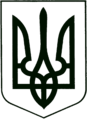    УКРАЇНА
          МОГИЛІВ-ПОДІЛЬСЬКА МІСЬКА РАДА
        ВІННИЦЬКОЇ ОБЛАСТІ   Р І Ш Е Н Н Я  №242Про затвердження перелікуприродоохоронних заходів на 2016-2017 роки         Відповідно до Закону України «Про місцеве самоврядування в Україні», з метою формування безпечних умов життєдіяльності людей, збереження природних ресурсів території міста Могилева-Подільського, ст.ст.15, 47 Закону України  «Про охорону навколишнього середовища», постанови Кабінету Міністрів України від 17.09.1996р. №1147 «Про затвердження переліку видів діяльності, що належать до природоохоронних заходів, положення про Державний фонд охорони навколишнього природного середовища», затвердженого постановою Кабінету Міністрів Українивід 15.02.2002р. №181,-                                                  міська рада ВИРІШИЛА:Затвердити перелік природоохоронних заходів на 2016-2017 роки,      що фінансується за рахунок коштів Вінницького обласного фонду       навколишнього природного середовища, згідно додатку.Фінансовому управлінню міської ради (Пампушко Н.Д.),  у разі відбору проектів Вінницьким обласним фондом навколишнього природного середовища, забезпечити співфінансування природоохоронних заходів, визначених у додатку цього рішення.3.  Рішення набирає чинності з моменту його прийняття.4.  Контроль за виконанням даного рішення покласти на секретаря       міської ради, в.о. першого заступника міського голови          Гоцуляка М.В. та на постійні комісії з питань бюджету, економіки,         промисловості та комунальної власності (Рижикова В.І.), з питань         законності, правопорядку, реформування земельних відносин,         охорони довкілля, депутатської діяльності та етики (Якубовська Л.О.).            Міський голова 				                     П. БровкоДодаток до рішення 9 сесії міської ради 7 скликаннявід 19.07.2016 року № 242                                                                                                                                                                                Перелік природоохоронних заходів для фінансування з фонду охорони навколишнього природного середовища у складі міського бюджету    на 2016-2017 роки                                           Секретар міської ради                                                                                    М. Гоцуляк        Від 19.07.2016 р.9 сесії7 скликання№ з/п                                 ЗаходиОбсяг фінансування з обласного бюджету, тис. грн.Обсяг фінансування з міського бюджету, тис. грн.№ пункту постанови КМУвід17.09.1996р. №1147Розпорядник коштів1.Проектування та винесення в натуру прибережно-захисних смуг річки Дерло та річки Немійка в межах міста Могилева-Подліьського Вінницької області. 500,0125,0-Управління житлово-комунального господарства Могилів-Подільської міської ради.2.Укріплення берегів річки Дерло (будівництво підпірних стінок) в межах міста Могилева-Подільського Вінницької області та очистка русла.2250,0562,5-Управління житлово-комунального господарства Могилів-Подільської міської ради.3. Укріплення берегів річки Немійка (будівництво підпірних стінок) в межах міста Могилева-Подільського Вінницької області та очистка русла.2250,0562,5-Управління житлово-комунального господарства Могилів-Подільської міської ради.4.Будівництво станції сортування побутових відходів на міському сміттєзвалищі, на території Серебрійської сільської ради Могилів-Подільського району  Вінницької області.5000,01250,068Управління житлово-комунального господарства Могилів-Подільської міської ради.